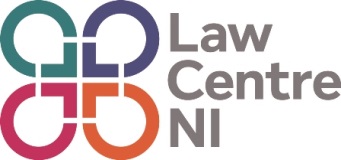 This page will be detached as soon as the application is received and will be used for monitoring purposes onlyPRIVATE & CONFIDENTIALEmployee monitoring questionnaire			              LO-16-20We are striving to become an Equal Opportunities employer. We do not discriminate on the grounds of   race, disability, religious belief, political opinion, gender, marital or family status or sexual orientation.  To demonstrate our commitment to equality of opportunity in employment, we need to monitor the community and ethnic background of our employees as required by Equal Opportunities legislation. We also monitor our volunteers as a matter of good practice.Religious backgroundRegardless of whether we practice our religion, most of us in Northern Ireland are seen as either Catholic or Protestant.  We are therefore asking you to indicate your community and ethnic background by marking an ‘X’ in the appropriate box:I am a member of the Protestant communityI am a member of the Catholic communityI am a member of neither the Protestant nor Catholic communityEthnic BackgroundPlease indicate your appropriate ethnic background:Black African Indian		White EuropeanBlack Caribbean Black Other (please specify)Bangladeshi Pakistani       ChineseOther (please specify)DisabilityIf you consider yourself disabled please mark an ‘X’ in the box:GenderFinally, could you please indicate whether you are:  Female                      Male